15η ΠΡΟΣΚΛΗΣΗ ΣΥΓΚΛΗΣΗΣ ΕΠΙΤΡΟΠΗΣ ΠΟΙΟΤΗΤΑΣ ΖΩΗΣΚαλείστε να προσέλθετε σε τακτική συνεδρίαση της Επιτροπής Ποιότητας Ζωής, που θα διεξαχθεί με τηλεδιάσκεψη μέσω "Cisco Webex", σύμφωνα με το άρθρο 10 της από 11/3/2020 Πράξης Νομοθετικού Περιεχομένου  (μέτρα αποφυγής της διάδοσης του Κορωναϊού Covid 19) και τις υπ’ αριθμ. 18318/13-03-2020, 20930/31-03-2020 και 426/13.11.2020 εγκυκλίους του Υπουργείου Εσωτερικών, την 10η του μηνός Ιουνίου έτους 2021, ημέρα Πέμπτη και ώρα 11:00 για την συζήτηση και λήψη αποφάσεων στα παρακάτω θέματα της ημερήσιας διάταξης, σύμφωνα με τις σχετικές διατάξεις του άρθρου 75 του Ν.3852/2010 (ΦΕΚ Α' 87) όπως αντικαταστάθηκε με το άρθρο 77 του Ν.4555/2018 (ΦΕΚ 133/19-07-2018 τεύχος Α’) :1. Πρόταση τροποποίησης σχεδίου πόλεως στην Αγία Μονή - Τμήμα Ι στα ΟΤ Γ626-Γ612Α (Συπληρωματική εισήγηση)2. Λήψη κανονιστικής απόφασης περί της έγκρισης τοποθέτησης Ρυθμιστικών Πινακίδων Ρ55 στην οδό Πάλλαντος της πόλης των Τρικάλων του Δήμου Τρικκαίων3. Λήψη κανονιστικής απόφασης περί απαγόρευση στάθμευσης επί της οδού Δραγούμη στο τμήμα αυτής από την οδό Ματαραγκιώτου έως την οδό Δροσίνη4. Λήψη απόφασης επί των προσωρινών κυκλοφοριακών ρυθμίσεων εργοταξιακού χαρακτήρα για την πραγματοποίηση Έργων Σύνδεσης Φρεατίου Συλλογής Ακάθαρτων Υδάτων σε υπάρχον δίκτυο αποχέτευσης ακαθάρτωμ επί της δημοτικής οδού προς Μπαλκούρα της Δ.Ε.Υ.Α Τρικάλων5. Παραχώρηση χρήσης του προαύλιου χώρου του κεντρικού κτιρίου στο Μύλο Ματσόπουλου στην κα Καστανούλη, εκπρόσωπο του Νηπιαγωγείου "ΖΟΥΜΕΡΑ ΠΟΡΤΟΚΑΛΑΚΙΑ", για την καλοκαιρινή τους γιορτήΠίνακας Αποδεκτών	ΚΟΙΝΟΠΟΙΗΣΗ	ΤΑΚΤΙΚΑ ΜΕΛΗ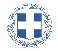 ΕΛΛΗΝΙΚΗ ΔΗΜΟΚΡΑΤΙΑ
ΝΟΜΟΣ ΤΡΙΚΑΛΩΝΔΗΜΟΣ ΤΡΙΚΚΑΙΩΝΓραμματεία Επιτροπής Ποιότητας ΖωήςΤρίκαλα, 2 Ιουνίου 2021
Αριθ. Πρωτ. : 18160ΠΡΟΣ :     Τα μέλη της Επιτροπής Ποιότητας Ζωής (Πίνακας Αποδεκτών)(σε περίπτωση κωλύματος παρακαλείσθε να ενημερώσετε τον αναπληρωτή σας).Η Πρόεδρος της Επιτροπής Ποιότητας ΖωήςΒΑΣΙΛΙΚΗ-ΕΛΕΝΗ ΜΗΤΣΙΑΔΗΑΝΤΙΔΗΜΑΡΧΟΣΒαβύλης ΣτέφανοςΒασταρούχας ΔημήτριοςΚωτούλας ΙωάννηςΛάππας ΜιχαήλΜητσιάδη Βασιλική-ΕλένηΠαζαΐτης ΔημήτριοςΚαταβούτας Γεώργιος-ΚωνσταντίνοςΟικονόμου ΙωάννηςΚελεπούρης ΓεώργιοςΔήμαρχος & μέλη Εκτελεστικής ΕπιτροπήςΓενικός Γραμματέας κ. Θωμά ΠαπασίκαΜπουκοβάλας Στέφανος  Πρόεδρο της Δημ. Κοιν. Τρικκαίων